Физическая культура и здоровьеКлассУчебный предметДомашнее заданиеТехника выполнения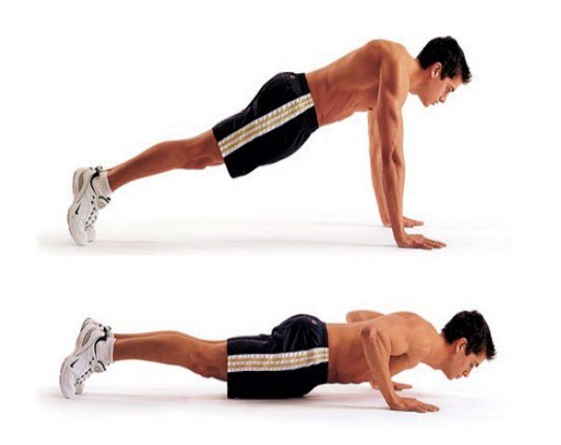 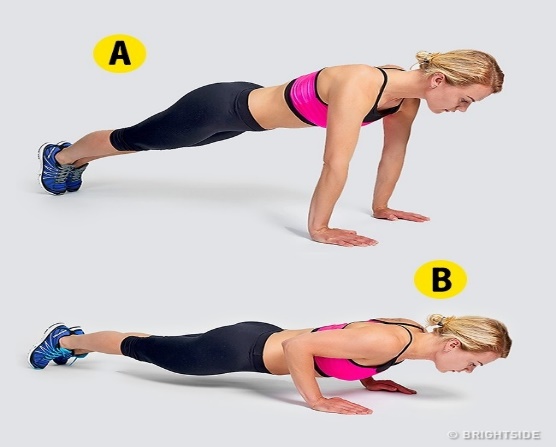 Количество раз (10 баллов)      МальчикиВремя предоставления задания учителю5Физическая культура и здоровьеСгибание и разгибание рук в упоре лежа (раз)1. Примите упор лежа на полу, поставьте прямые руки на ширине плеч, кисти выведите вперед, локти разведите не более чем на 45 градусов. Плечи, туловище и ноги должны составлять прямую линию. Пальцами стоп упритесь в пол без опоры.      2. Делая вдох, опустите тело вниз, коснувшись грудью пола (или платформы высотой 5 см) 3. Делая выдох, вернитесь в исходное положение.              4. Зафиксируйте свое положение в верхней точке на 0,5 секунды, а затем повторите движение необходимое количество раз.   22 раза6Физическая культура и здоровьеСгибание и разгибание рук в упоре лежа (раз)1. Примите упор лежа на полу, поставьте прямые руки на ширине плеч, кисти выведите вперед, локти разведите не более чем на 45 градусов. Плечи, туловище и ноги должны составлять прямую линию. Пальцами стоп упритесь в пол без опоры.      2. Делая вдох, опустите тело вниз, коснувшись грудью пола (или платформы высотой 5 см) 3. Делая выдох, вернитесь в исходное положение.              4. Зафиксируйте свое положение в верхней точке на 0,5 секунды, а затем повторите движение необходимое количество раз.28 раз7Физическая культура и здоровьеСгибание и разгибание рук в упоре лежа (раз)1. Примите упор лежа на полу, поставьте прямые руки на ширине плеч, кисти выведите вперед, локти разведите не более чем на 45 градусов. Плечи, туловище и ноги должны составлять прямую линию. Пальцами стоп упритесь в пол без опоры.      2. Делая вдох, опустите тело вниз, коснувшись грудью пола (или платформы высотой 5 см) 3. Делая выдох, вернитесь в исходное положение.              4. Зафиксируйте свое положение в верхней точке на 0,5 секунды, а затем повторите движение необходимое количество раз.30 раз8Физическая культура и здоровьеСгибание и разгибание рук в упоре лежа (раз)1. Примите упор лежа на полу, поставьте прямые руки на ширине плеч, кисти выведите вперед, локти разведите не более чем на 45 градусов. Плечи, туловище и ноги должны составлять прямую линию. Пальцами стоп упритесь в пол без опоры.      2. Делая вдох, опустите тело вниз, коснувшись грудью пола (или платформы высотой 5 см) 3. Делая выдох, вернитесь в исходное положение.              4. Зафиксируйте свое положение в верхней точке на 0,5 секунды, а затем повторите движение необходимое количество раз.  32 раза9Физическая культура и здоровьеСгибание и разгибание рук в упоре лежа (раз)1. Примите упор лежа на полу, поставьте прямые руки на ширине плеч, кисти выведите вперед, локти разведите не более чем на 45 градусов. Плечи, туловище и ноги должны составлять прямую линию. Пальцами стоп упритесь в пол без опоры.      2. Делая вдох, опустите тело вниз, коснувшись грудью пола (или платформы высотой 5 см) 3. Делая выдох, вернитесь в исходное положение.              4. Зафиксируйте свое положение в верхней точке на 0,5 секунды, а затем повторите движение необходимое количество раз.  34 раза10Физическая культура и здоровьеСгибание и разгибание рук в упоре лежа (раз)1. Примите упор лежа на полу, поставьте прямые руки на ширине плеч, кисти выведите вперед, локти разведите не более чем на 45 градусов. Плечи, туловище и ноги должны составлять прямую линию. Пальцами стоп упритесь в пол без опоры.      2. Делая вдох, опустите тело вниз, коснувшись грудью пола (или платформы высотой 5 см) 3. Делая выдох, вернитесь в исходное положение.              4. Зафиксируйте свое положение в верхней точке на 0,5 секунды, а затем повторите движение необходимое количество раз.36 раз11Физическая культура и здоровьеСгибание и разгибание рук в упоре лежа (раз)1. Примите упор лежа на полу, поставьте прямые руки на ширине плеч, кисти выведите вперед, локти разведите не более чем на 45 градусов. Плечи, туловище и ноги должны составлять прямую линию. Пальцами стоп упритесь в пол без опоры.      2. Делая вдох, опустите тело вниз, коснувшись грудью пола (или платформы высотой 5 см) 3. Делая выдох, вернитесь в исходное положение.              4. Зафиксируйте свое положение в верхней точке на 0,5 секунды, а затем повторите движение необходимое количество раз.37 раз